Double Major in Sociology and CriminologyYou can choose to combine course work in both Sociology and Criminology to complete a double major. This option allows you to take additional course work in our department while creating a curriculum that focuses on two distinct disciplines. Typically, a double major in Sociology and Criminology can be completed within the credit hours required to graduate.If you are interested in pursuing a double major in Sociology and Criminology, please take some time to learn about both areas by reading the Sociology and the Criminology major handouts. After researching the possibility of double majoring, visit with an academic advisor in the Undergraduate Advising Office in Sociology to map out a curriculum plan that is right for you. Transfer students must complete at least half of their major course work for each major at Ohio State.Required Courses-5 Required Courses/15 creditsSOC 3488	Introduction to Sociological TheorySOC 3463 or H3463	Social Stratification: Race, Class and GenderSOC 3410 or H3410	CriminologySOC 3487 or H3487	Research Methods in SociologySOC 3549	Statistics in SociologyExperiential Learning Requirement - 1 requirement / 3 total credit hours Choose from:SOC 2211S	Corrections: An Inside-Out CourseSOC 3191	Internship ProgramSOC 3798.03	Genocide and Its Aftermath in RwandaSOC 3798.04	Population and Health in Sub-Saharan AfricaSOC 4000S/E	Social Science Business Collaborative: A Service Learning ApproachSOC 4998	Undergraduate ResearchSOC 4999.01/4999.02	Thesis in Sociology or Criminology(Can also be taken as either Honors or Non-Honors Thesis)SOCIOLOGY -- 8 Elective Courses /24 credit hoursAt least 12 hours must be completed at the 4000 level or higher These 8 courses may not overlap with Criminology coursesCourse List: 2202, 2290, 2300, 2320, 2330, 2340, 2345, H2367.01, H2367.03, 2370, 2391S, 3200, 3302, 3306, 3380, 3407,3430, 3434, 3435, 3460, 3464, 3467, 3597.01, 3597.02, 3630, 4506, 4591S, 4606, 4607, 4608, 4635, 4650, 4655, 4666, 4671,4672, 5450, 5503, 5605, 5629CRIMINOLOGY -- 8 Elective Courses / 24 credit hoursAt least 12 hours must be completed at the 4000 level or higher These 8 courses may not overlap with Sociology coursesCourse list: 2209, 2210, 2211S, 2309, 2310, 2367.02, 3315, 4505, 4507, 4508, 4509, 4510, 4511, 4609, 4610, 4611, 4615,5525, 5618TOTAL FOR DOUBLE MAJOR: 22 courses / 66 credit hoursUndergraduate Advising Department of Sociology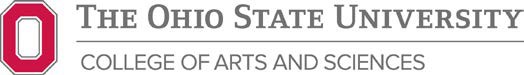 (614) 292-1175; (614) 292-1227 FAXwww.sociology.osu.edu/ug/